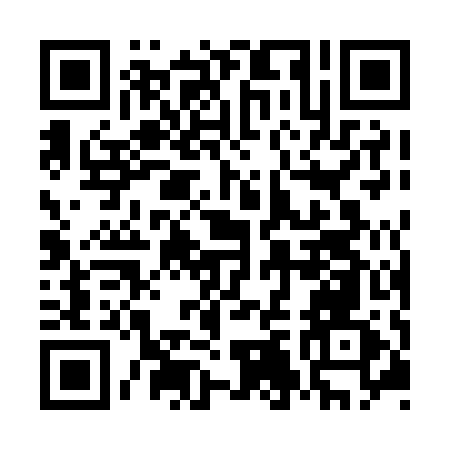 Ramadan times for 10th Line Shore, Ontario, CanadaMon 11 Mar 2024 - Wed 10 Apr 2024High Latitude Method: Angle Based RulePrayer Calculation Method: Islamic Society of North AmericaAsar Calculation Method: HanafiPrayer times provided by https://www.salahtimes.comDateDayFajrSuhurSunriseDhuhrAsrIftarMaghribIsha11Mon6:036:037:241:145:177:067:068:2712Tue6:016:017:221:145:187:077:078:2813Wed5:595:597:201:145:197:097:098:2914Thu5:575:577:181:145:207:107:108:3115Fri5:555:557:161:135:217:117:118:3216Sat5:535:537:141:135:227:137:138:3417Sun5:515:517:121:135:237:147:148:3518Mon5:495:497:101:125:247:157:158:3619Tue5:475:477:091:125:257:177:178:3820Wed5:455:457:071:125:267:187:188:3921Thu5:435:437:051:125:277:197:198:4122Fri5:415:417:031:115:287:207:208:4223Sat5:395:397:011:115:297:227:228:4424Sun5:375:376:591:115:307:237:238:4525Mon5:355:356:571:105:317:247:248:4626Tue5:335:336:551:105:327:267:268:4827Wed5:315:316:541:105:337:277:278:4928Thu5:295:296:521:095:347:287:288:5129Fri5:275:276:501:095:357:297:298:5230Sat5:255:256:481:095:367:317:318:5431Sun5:235:236:461:095:377:327:328:551Mon5:215:216:441:085:387:337:338:572Tue5:195:196:421:085:397:347:348:583Wed5:175:176:401:085:397:367:369:004Thu5:145:146:391:075:407:377:379:015Fri5:125:126:371:075:417:387:389:036Sat5:105:106:351:075:427:407:409:047Sun5:085:086:331:075:437:417:419:068Mon5:065:066:311:065:447:427:429:089Tue5:045:046:291:065:457:437:439:0910Wed5:025:026:281:065:467:457:459:11